Книжная выставка и урок Мужества, посвященный Дню снятия блокады Ленинграда.27.01.2022 года в школьной библиотеке прошел урок Мужества, посвященный Дню снятия блокады Ленинграда. 78 лет назад была полностью снята блокада Ленинграда. Жители города столкнулись с нечеловеческими испытаниями: голод, холод, постоянные бомбежки. И так почти 900 дней и ночей. Всему миру ленинградцы показали пример мужества, героизма, стойкости и любви к своей Родине.  Ребята узнали о нелегкой жизни блокадного Ленинграда, дневнике ленинградской девочки Тани Савичевой, о «Дороге жизни», седьмой симфонии Шостаковича и праздничном обеде детей из детского дома блокадного Ленинграда.Беспримерное самопожертвование простых ленинградцев помогло им не просто отстоять свой любимый город. Оно показало всему миру мощь русского духа.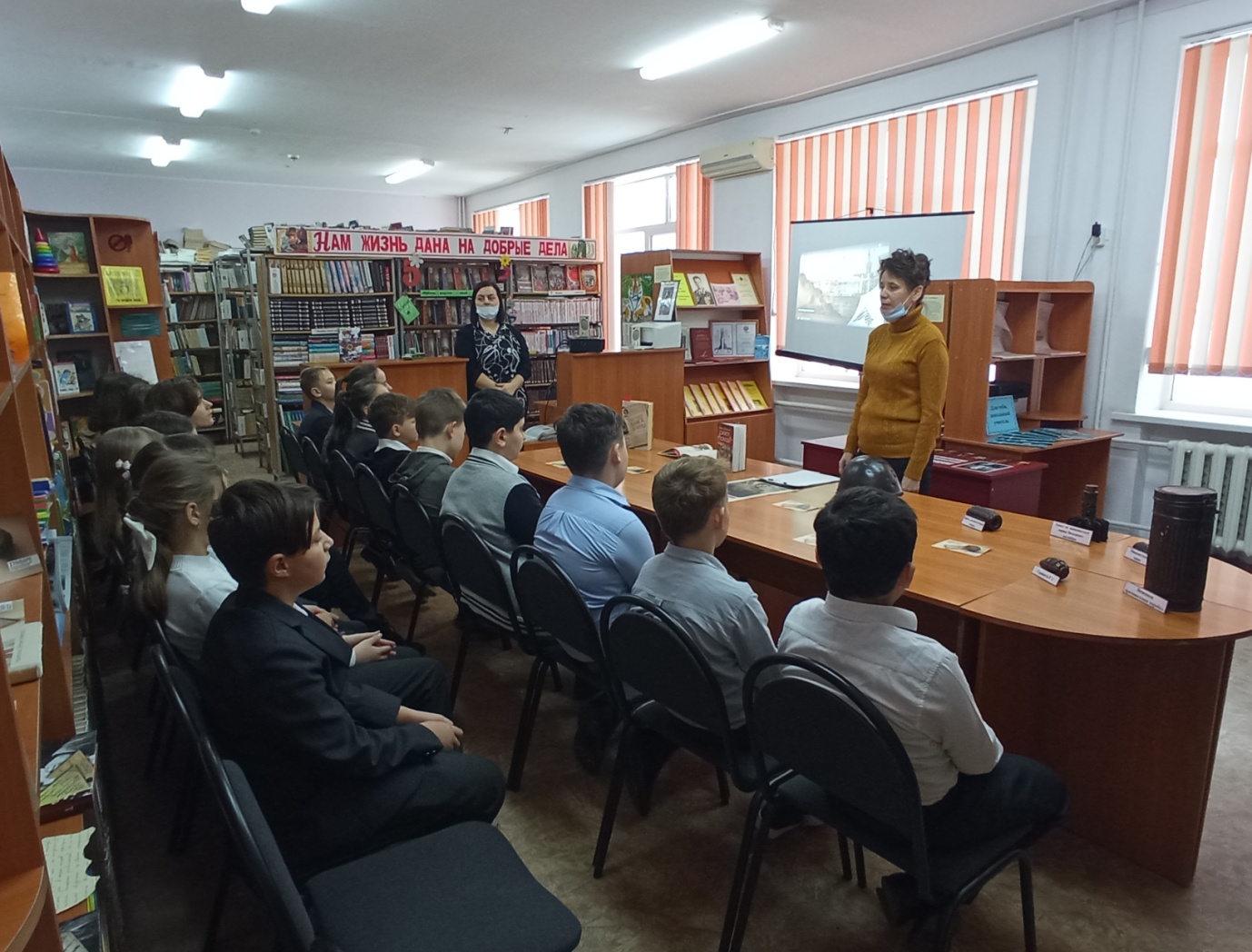 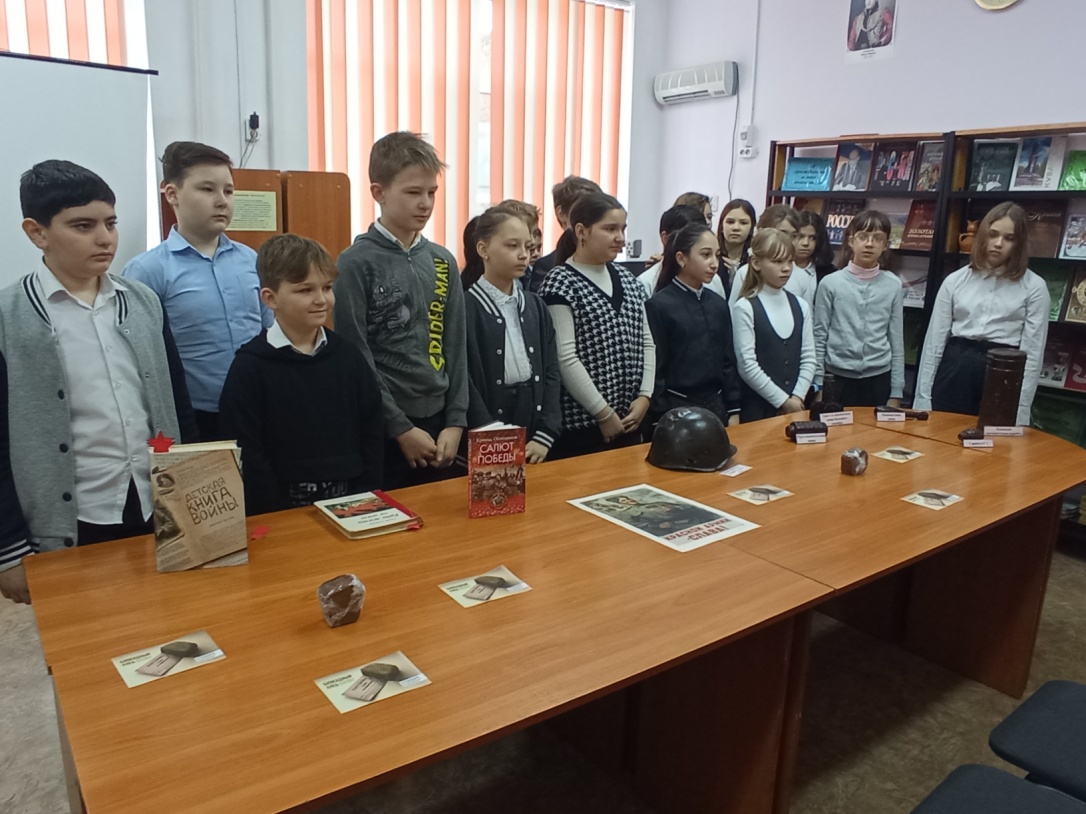 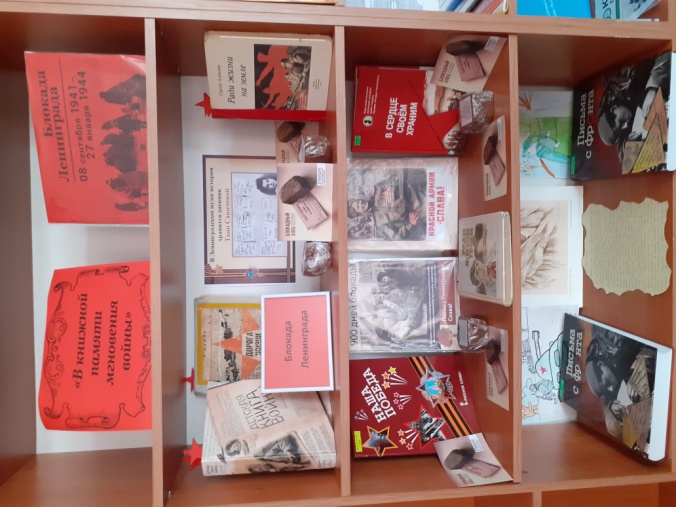 